Муниципальное бюджетное учреждение культуры«Шебекинская центральная районная библиотека»Методико-библиографический отдел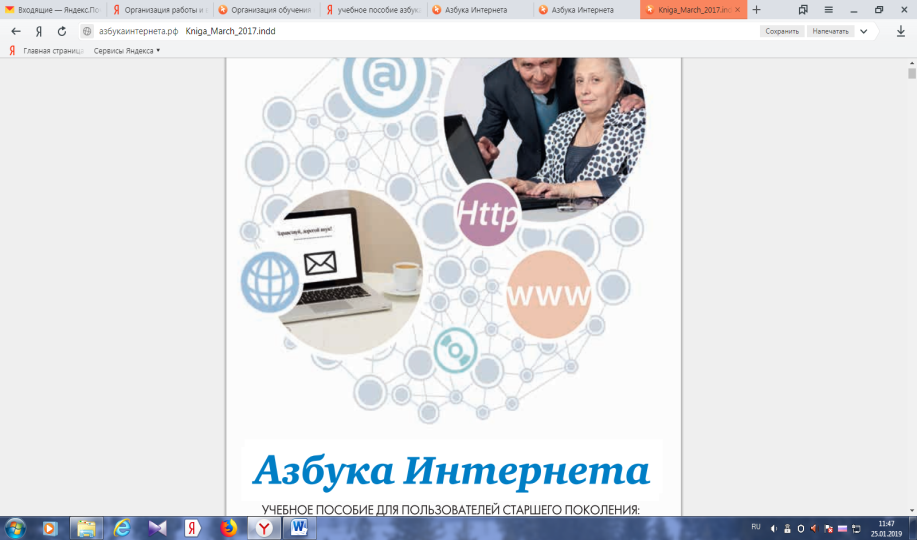 Организация работы и ведение учетапо обучению компьютерной грамотности пожилых людей в библиотекеМетодические рекомендацииШебекино, 2019ББК  78.3О 64Составитель Т.А. Топоркова  Ответственный за выпуск: Л.И. Боровская О 64 Организация работы и ведение учета по обучению компьютерной грамотности пожилых людей в библиотеке: методические рекомендации / МБУК «Шебекинская ЦРБ», методико-библиографический отдел; сост. Т. А. Топоркова; отв. за вып. Л. И. Боровская. – Шебекино, 2019. – 13 с..© Муниципальное бюджетное учреждение   культуры  «Шебекинская центральная районная библиотека», 2019От составителяТехнический прогресс стал причиной повышенного интереса к компьютерной технике со стороны старшего поколения. Одинокие и пожилые люди особенно нуждаются не только в обучении современным технологиям связи, но и в общении, как живом, так и виртуальном. Правда, далеко не все умеют использовать все преимущества Интернет технологий. Некоторые весьма далеки от социальных сетей, электронной почты и прочих атрибутов on-line мира, возникают проблемы с оплатой услуг через терминалы, электронной записью в различные учреждения и другое.В создавшихся условиях именно библиотеки, как общедоступные центры информации, должны взять на себя обязанности по обучению пожилых людей основам компьютерной грамотности.Информация адресована библиотечным специалистам для практического руководства. В данных рекомендациях описана организация работы и ведение учета по данному направлению деятельности.Приказом муниципального бюджетного учреждения культуры ««Шебекинская центральная районная библиотека» № 95 от 26.10.17 г. утверждено Положение о «Школе компьютерной грамотности». Положение регулирует деятельность «Школы компьютерной грамотности», организованной для граждан пожилого возраста и инвалидов, сохранивших способность к активному образу жизни, с целью обучения навыкам работы на персональном компьютере, поддержание социально-культурной активности пожилых людей, развития коммуникативных способностей, адаптации в современных условиях жизни. В задачи организаторов школы компьютерной грамотности входит: - формирование знаний, умений и навыков посредством обучающих занятий;- обеспечение востребованности интеллектуального, творческого и профессионального потенциала пожилых людей и инвалидов.Для того чтобы эффективно организовать работу по обучению компьютерной грамотности среди людей пожилого возраста библиотеки должны иметь следующую документацию:Положение о «Школе компьютерной грамотности» муниципального бюджетного учреждения культуры «Шебекинская центральная районная библиотека» (см. Приложение);анкету «Исследование уровня компьютерной грамотности людей пожилого возраста» (см. Приложение 1);заявление на имя директора учреждения (см. Положение о «Школе компьютерной грамотности»);список лиц пожилого возраста, обучающихся в школе компьютерной грамотности (см. Приложение 2); программу обучения;Журнал учета обращений пользователей к компьютерной технике (см. Приложение 3).Реклама данной библиотечной услуги в обязательном порядке должна размещаться: в общественных местах; на информационных стендах в библиотеках, уголках читателя, на страницах соцсетей – «Одноклассники», «ВКонтакте».Очень важно заранее из предварительных бесед, опросов, анкет с людьми пожилого возраста выявить уровень подготовки. В дальнейшем это поможет правильно скомплектовать группу. При формировании каждой группы корректируются способы подачи материала, тем самым, совершенствуется процесс обучения. Курс обучения не может быть менее 1-го месяца, продолжительность занятий не более 2-х часов каждое. Программа обучения (см. Приложение 4) должна быть гибкой, способной трансформироваться в связи с потребностями пользователей и исходя из уровня подготовленности участников. Для проведения занятий может использоваться программа (см. Положение «Школа компьютерной грамотности» МБУК «Шебекинская ЦРБ»), а также рекомендации из ресурсов Интернет:- авторские уроки по освоению компьютера и полезная информация для начинающих пользователей (сайт Сергея Авдевнина «Виртуальная компьютерная академия для пенсионеров (http://www.pc-pensioneru.ru), сайт Надежды Широбоковой «Компьютерная грамотность с Надеждой» (http://www.compgramotnost.ru), сайт «Нам года – не беда» (http://www.godanebeda.ru/);- лекции по методике обучения людей пожилого возраста основным навыкам и принципам работы с ПК (http://u3a.ifmo.ru/lekcziya-4.-metodiki-obucheniya-lyudej-pozhilogo-vozrasta-osnovnyim-navyikam-i-princzipam-rabotyi-s-pk.html); - учебное пособие «Азбука Интернета» http://азбукаинтернета.рф/schoolbook/pdf/Azbukainterneta.pdf?v=09102017) и другие.Лекции, уроки должны чередоваться с практическими занятиями. В целях более эффективных результатов обучения целесообразно готовить раздаточный материал: словарь компьютерных технологий (см. Приложение 5), памятки (см. Приложение 6,7), буклеты (см. Приложение 8), листовки, а также подробные инструкции в печатном или электронном виде по темам занятий для закрепления полученных знаний в домашних условиях. Насколько программа обучения соответствовала запросам участников школы, можно будет узнать из анализа анкеты (см. Приложение 9).Впечатления о полученных знаниях, плюсы и минусы в ходе обучения «ученики» могут оставить в «Журнале отзывов и предложений» (см. Приложение 10)Курсы компьютерной грамотности в библиотеке не только помогут людям старшего возраста освоить новые технологии, но также подтвердить статус библиотеки как современного информационного и культурного учреждения, а полученные знания и навыки пригодятся людям пенсионного возраста в дальнейшем при работе на компьютере и освоения новых программ.Список используемых материаловКурсы компьютерной грамотности в библиотеке [Электронный ресурс], – Электрон. дан. – Режим доступа: http://bibliom.ru/2013/12/kursy-kompyuternoj-gramotnosti-v-biblioteke – (дата обращения 07.01.2019).Перечень поручений по итогам заседания президиума Госсовета о развитии системы социальной защиты граждан пожилого возраста: документы [Электронный ресурс], – Электрон. дан. – Режим доступа: http://kremlin.ru/acts/assignments/orders/46594 (дата обращения 18.01.2019).Обучение людей пожилого возраста [Электронный ресурс], – Электрон. дан. – Режим доступа: http://libsmr.ru/lib2/upload/museum/ – (дата обращения 15.01.2019).Рекомендации по обучению людей пожилого возраста основам компьютерной грамотности [Электронный ресурс], – Электрон. дан. – Режим доступа: https://www.metod-kopilka.ru – (дата обращения 25.01.2019).Библиотека как центр компьютерной грамотности [Электронный ресурс], – Электрон. дан. – Режим доступа: http://www.tsutmb.ru/nauka/internet-konferencii/2018/inf-doc-obespech-upravl/5/vlasova.pdf – (дата обращения 28.01.2019).Приложение 1Анкета«Исследование уровня компьютерной грамотности людей пожилого возраста»ФИО________________________________________________________________________ Домашний /мобильный телефон_________________________________________________Ваш возраст __________________________________________________________________ Ваш пол а) мужской б) женскийОбразованиеа) неполное/среднее б) среднее в) среднее специальное г) неполное/высшее д) высшее1. Вы пользуетесь компьютером?а) даб) нет2. Обучались ли Вы прежде работать на компьютере? а) да б) нет3. Считаете ли Вы что, владение компьютером необходимо для Вас?а) даб) нет затрудняюсь ответить4. У Вас дома есть компьютер а) даб) нет5. Имеете ли Вы опыт работы в офисных приложениях?a) да б) нет в) затрудняюсь ответить6. Знаете ли вы устройство компьютера и основные правила работы с сетью Интернет?а) даб) нет7 Порядок включения и выключения компьютера?а) даб) нетПриложение 2Список лиц пожилого возраста обучающихся в  школе компьютерной грамотности201__годПриложение 3Журнал учета обращений пользователей к компьютерной технике Приложение 4Примерная программа компьютерного обучения лиц старшего возрастаПрограмма компьютерного обучения лиц старшего возраста включает в себя четыре модуля.1 модуль: - освоение первичных навыков работы с ПК (Рабочий стол, главное меню, панель задач. Выполнение основных операций с файлами/папками, т.е. создание, открытие, переименование, перемещение, копирование, удаление, создание ярлыка. Управление окнами. Установка новых программ и запуск уже установленных. Поиск файлов на компьютере. Работа со сменными внешними носителями.);2 модуль: - освоение программ Офиса (текстовый редактор Word, табличный редактор Excel); 3 модуль: - рисование, редактирование фотографий, создание видеоклипов. Освоение программы MS PowerPoint и Windows Movie Maker;4 модуль:- освоение Интернета (запуск браузера, изучение поисковых систем, открытие сайта по адресу, поиск информации или сайта по запросу, сохранение результатов поиска);5 модуль:- использование сети Интернет (освоение электронной почты, знакомство с программой Skype, популярными социальными сетями, общение на форумах, блогах); 6 модуль: - использование портала «Государственные услуги».Приложение 5Краткий словарь компьютерных терминовКомпьютер – это вычислительное устройство способное использовать программы, то есть последовательности заданных команд.Программа представляет собой запускаемую непосредственно с компьютера последовательность команд, при поддержке операционной системы.Операционная система – это программное обеспечение, взаимодействующее с компьютером на первичном уровне. Служит пользовательским интерфейсом и позволяет выделять память для необходимых задач и процессов. Компьютер не может нормально функционировать без операционной системы.Команда – это пошаговые инструкции, позволяющие компьютеру выполнять необходимые действия.Процессор, также известен как микропроцессор. Представляет собой центральную часть компьютера, его мозг. Позволяет выполнять задачи программного обеспечения и выделяет место в памяти для приёма информации, вводимой непосредственно с устройства  ввода.Рабочий стол – место, непосредственно отображаемое на мониторе, позволяет быстро получить доступ к нужным файлам и документам.Файл – это логический блок для хранения информации, которая включает в себя: текстовые документы, музыку, аудио, электронные таблицы и т.д. Каждый файл сохраняется с уникальным именем.Папка – это универсальное место для организации файлов, тем и проектов на компьютере. Похожие файлы в папке, будут сгруппированы вместе. Папка похожа на книжную полку в шкафу, если считать файлы книгами. Жёсткий диск – это устройство позволяющее хранить данные на компьютере, в отличие от оперативной памяти, сохраняет данные и в выключенном состоянии.Аппаратные средства – система, которая состоит из монитора, клавиатуры, мыши, системного блока, принтера, сканера и т.д. Часто называется еще, как компьютерное железо. Вступают в непосредственную связь при запуске компьютера.Гиперссылка – программа позволяющая перейти с одной веб-страницы на другую, чаще всего отмечается как подчёркнутый текст. Если вы наведёте курсор на неё, вы увидите, что он изменился, это означает, что с помощью клика мыши вы можете перейти на другой сайт.Интернет – всемирная сеть, созданная с целью обмена данными, информацией и мнениями.Монитор – экран компьютера, его дисплей. Выводит пользователю интерфейс программ. Позволяет взаимодействовать с компьютером при помощи клавиатуры и мыши.Мышь – это внешнее устройство ввода, позволяет пользователю быстро и удобно взаимодействовать с файлами и программами.Клавиатура представляет собой периферийное устройство для взаимодействия с компьютером при помощи ввода символов клавишами. Результат ввода вы видите на экране.Оперативная память – устройство для хранения временной информации, при закрытии программ информация из оперативной памяти удаляется. Объём памяти влияет на количество программ, которые вы можете запустить одновременно.Браузер – это приложение, которое помогает преобразить исходный код всемирной сети в простую и понятную для пользователя форму. Проще говоря, браузер служит для работы в Интернете. Microsoft Internet Explorer – самый простой и известный пример браузера.Периферия – периферийные устройства ввода, вывода информации, вынесенные за приделы системного блока. Например, периферией считается принтер, сканер, мышь, клавиатура, игровые джойстики и т.д. Некоторые из периферийных устройств играют большую роль и без них невозможна стабильная работа компьютера.Сеть – это соединение между собой компьютеров для обмена информации. Существуют проводные и беспроводные сети. Лучшим примером сети является Интернет.Программное обеспечение – это инструкции для компьютера, позволяющие ему шаг за шагом выполнять поставленную задачу. Компьютер не может работать без программного обеспечения.Приложение 6Памятка«Возможность приобретения навыков компьютерной грамотностигражданами старшего поколения»Граждане старшего поколения имеют возможность приобрести навыки компьютерной грамотности на базе  _____________________сельской библиотеки. Для обучения необходимо:- иметь паспорт гражданина РФ;- записаться (лично или по телефону) на курсы;- ожидать приглашения для получения услуги;- реализовать план обучения;- оценить качество предоставления услуги.Обучение навыкам компьютерной грамотности позволит:- получить представление о возможностях персонального компьютера;- сформировать знания в области управления персональным компьютером;- узнать о приемах работы с популярными компьютерными программами на начальном уровне;- сформировать представление использования современных средств связи и коммуникации для получения информации, общения;- иметь общее представление о возможностях получения государственных и муниципальных услуг через Интернет.Вы научитесь:- работать с текстами;- пользоваться Интернетом;- создавать электронный почтовый ящик;- получать и отправлять письма с фотографиями по электронной почте;- общаться в реальном времени текстом, голосом, видео;- приобретать товары и услуги через Интернет;- пользоваться ресурсами электронного государства, порталом государственных услуг органов власти.Подробную информацию можно получить у специалистов по обучению навыкам компьютерной грамотности на базе ____________сельской библиотеки по телефону  ____________Приложение 7ПамяткаЧто вы можете делать, освоив персональный компьютер?Скачивать и смотреть фильмы, сериалы, записи спектаклей, обучающие видеокурсы, познавательные лекции;Читать книги, вести собственные записи, писать и сохранять заметки в текстовом редакторе Word;Узнавать новости из нескольких источников, находить материалы на интересующую вас тему, читать электронные издания;Легко пользоваться госуслугами, записываться в поликлинику, отправлять заявления и вопросы в различные инстанции, оплачивать квитанции, услуги ЖКХ, пошлины и налоги, не выходя из дома;Делать покупки с доставкой на дом;Общаться с родными и знакомыми в социальных сетях, пользоваться бесплатной видеосвязью для звонков в любую точку мира;Находить единомышленников и людей, разделяющих ваши интересы; Хранить и просматривать фото;Смотреть мастер-классы и другие видеоматериалы в YouTube;Помогать детям и внукам с уроками и творческими занятиями;Найти удаленную работу или подработку (пенсионеры могут выполнять переводы, корректуру текста, писать статьи и научные работы и даже создавать собственные сайты!).Приложение 10"Журнал отзывов и предложений"Приложение 8Буклет по безопасной работе в сети Интернет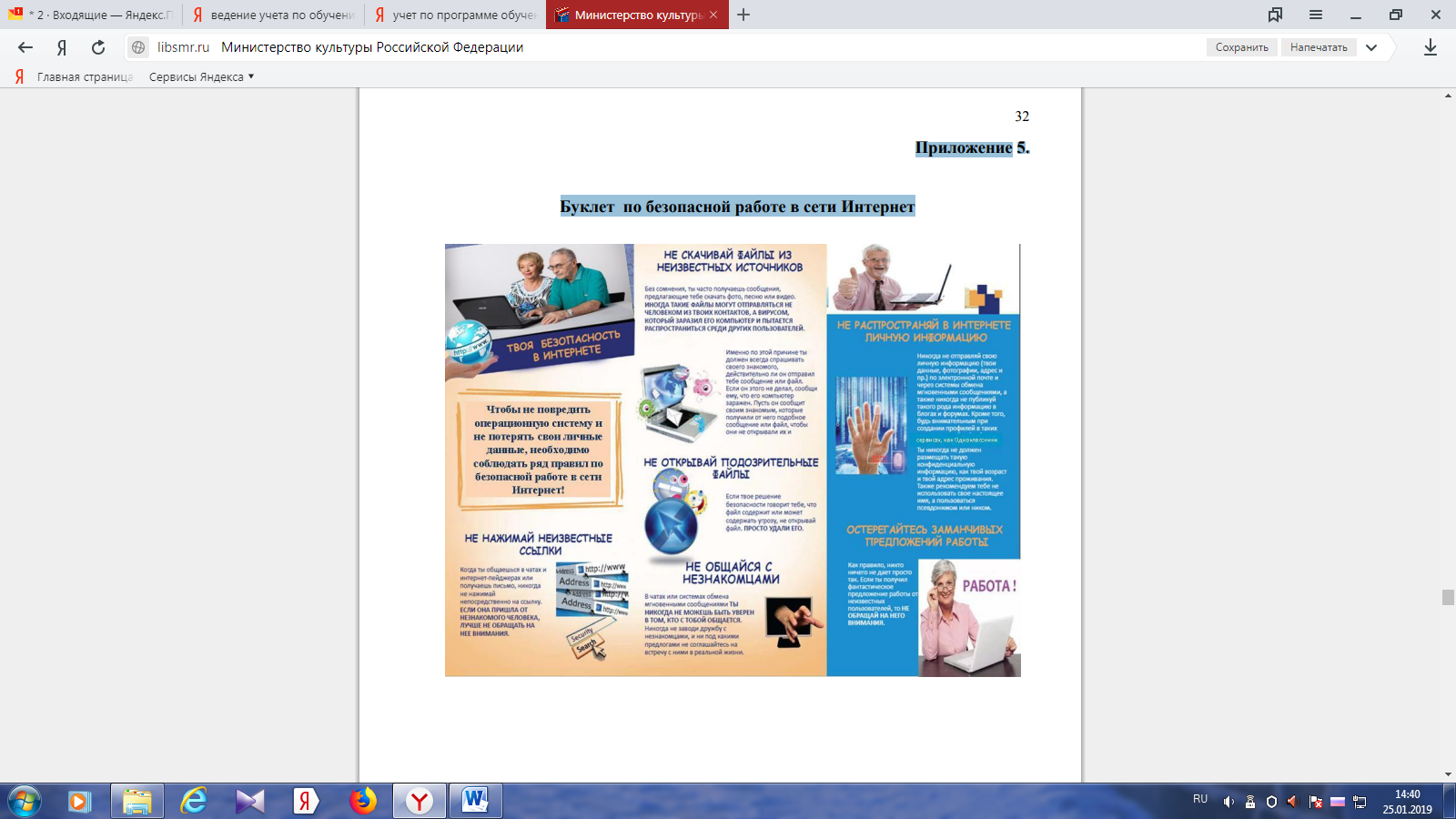 Приложение 9Анкета участника курсов компьютерной грамотностиНасколько обучение соответствовало Вашим ожиданиям    1            2             3          4            5  (1 – вообще не соответствовало; 5 – полностью соответствовало) Насколько понятен был для Вас учебный материал?1              2            3          4            5  (1 – вообще не соответствовало; 5 – полностью соответствовало)Насколько доступно преподаватель излагал свою тему? 1             2             3           4            5  (1 – вообще не соответствовало; 5 – полностью соответствовало) Какая тема на занятиях была самой нужной для Вас? Основы ПКРабота в текстовом редакторе WordПоиск информации в Интернет Электронная почта 5. Какая из прослушанных тем,  была для Вас самой сложной? (укажите, какая именно)______________________________________________________________________ _____________________________________________________________________________  6. Хотели бы Вы продолжить обучение?      да           нет7. Как в целом Вы можете оценить уровень проведения курсов? Комфортность обучения 1            2          3            4             5Организация обучения 1           2           3            4          5  8. Откуда Вы узнали о курсах?_________________________________________________ _____________________________________________________________________________ _____________________________________________________________________________ 9. Ваши пожелания и предложения организаторам_________________________________ _____________________________________________________________________________Сообщите, пожалуйста, общую информацию о себе:Пол            женский             мужскойБлагодарим Вас за сотрудничество!№п/пФамилия. Имя. Отчество№ п/пФамилия, имя, отчество пользователяДатаТема Время использования ПКРоспись пользователяДатаФИО (полностью)Отзывы,предложения